Biblical Manhood and Womanhood Course OutlineWeek 1:  Intro and Biblical Theology of GenderWeek 2:  Biblical Masculinity Part I Week 3:  Biblical Masculinity Part II Week 4:  Biblical Femininity Part IWeek 5:  Biblical Femininity Part II Week 6:  Gender ConfusionWeek 7:  Manhood & Womanhood in the Home Part I Week 8:  Manhood and Womanhood in the Home Part II Week 9:  Manhood & Womanhood in the Church Part I Week 10:  Manhood & Womanhood in the Church Part II Week 11:  Manhood & Womanhood in the World & WorkplaceWeek 12:  Objections to ComplementarianismWeek 13:  Panel Discussion & Q&AFor further study:“Complementarianism and the Single Man,” Mathew Freeman http://9marks.org/article/complementarianism-the-single-man/The Masculine Mandate, Richard D. Phillips (Reformation Trust, 2010)God’s Design for Man and Woman, Andreas and Margaret Kostenberger (Crossway, 2014)Questions and comments are welcome!Blake.boylston@capbap.org & Matt.Merker@capbap.orgCapitol Hill Baptist Church – 03/19/2017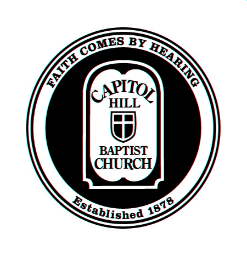 Biblical Manhood and Womanhood – Lesson 3Biblical Masculinity Defined, Part 2I. Introduction: Is masculinity mainly about skills or character?II. A Definition of Biblical Masculinity“The essence of Biblical masculinity is a sense of benevolent responsibility to tend God’s creation, provide and protect others, and express loving, sacrificial leadership in particular contexts prescribed by God’s Word.”“...Tend God’s Creation…”Genesis 2:7: God formed the man from the groundGenesis 2:15: God placed the man in the garden of Eden to work it and keep itGenesis 2:19-20: The man was given the responsibility of naming the animalsGenesis 3:17, 23: The man’s God-given disposition to work the ground is affected, but not changed by the fallB.”…Provide for…”1 Timothy 5:8 – If anyone does not provide for his relatives, and especially for members of his household, he has denied the faith and is worse than an unbeliever.C. “...and Protect...”Ezekiel 34:4-6 – So they were scattered, because there was no shepherd...My sheep were scattered over all the face of the earth, with none to search or seek for them.D. “...Loving, sacrificial leadership...”1 Timothy 3:1-7 – Qualifications for elders, but all men should aspire to this description of godlinessBiblical masculinity expresses itself not in the demand to be served, but in the strength to serve and to sacrifice for the good of others. (Luke 22:26, Eph 5:23-25)Biblical masculinity doesn’t have to initiate every action, but feels the responsibility to provide a general pattern of initiative.Biblical masculinity accepts the burden of the final say in disagreements between leader and led, but doesn’t presume to use it in every instance.  Biblical masculinity recognizes that the call to leadership is a call to repentance and humility. (Psalm 130:3-4, 1 Pet 5:6)E. “...In particular contexts prescribed by God’s Word...”1 Timothy 5:1-2 – Do not rebuke an older man but encourage him as you would a father, younger men as brothers, older women as mothers, younger women as sisters, in all purity.IV. Conclusion: Two Men